Малинский центр развития ребёнка – детский сад «Ивушка» Ступинского Муниципального  районаПознавательно - творческийпроект для детей старшего дошкольного возраста на тему «Что за прелесть эти сказки»…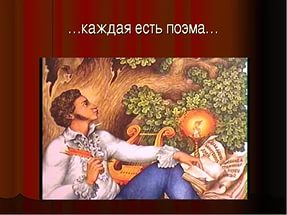 База выполнения проекта:МАДОУ  Малинский ЦРР детский сад «Ивушка»Автор  проекта:Воспитатель высшей квалификационной категорииПавлова Ирина Дмитриевна2018 годВид проекта:  По доминирующей в проекте деятельности: познавательно - творческий.По  продолжительности  среднесрочный: 2 месяца. По числу участников проекта: групповой. Срок реализации:   январь-февраль 2018года.Участники проекта: воспитатель, дети старшего дошкольного возраста, родители воспитанников.Цель проекта: Приобщение детей к русской классической литературе посредством знакомства с творчеством А. С. Пушкина. Создание условий для активного использования литературного опыта детей в их творческой деятельности.Задачи проекта: 1. Способствовать формированию интереса  к  художественной литературе.2.  Расширять знания детей о творчестве великого русского поэта и писателя А.С. Пушкина.3. Воспитывать умение слушать и понимать литературные произведения, эмоционально откликаться на них формировать умение понимать главную идею произведения, правильно оценивать поступки героев;  обогащать и активизировать словарный запас, развивать связную речь детей.4. Воспитывать у детей интерес и  бережное отношение  к книге, желание научиться читать.5. Развивать творческие способности  в художественно-речевой, и продуктивной деятельности детей.6.Воспитывать навыки взаимодействия и сотрудничества, активность и самостоятельность. 7. Способствовать приобщению детей к книге для развития познавательной, творческой и эмоциональной активности детей. Проблема:         В настоящее время информационные технологии вытесняют связь с книгой. Анкетирование родителей показало, что в домашних библиотеках мало  произведений А. С. Пушкина, а также выяснили, что они мало читают дома детям сказки А.С. Пушкина. Беседуя с детьми, мы обнаружили, что они недостаточно знакомы с  творчеством Александра Сергеевича Пушкина. Анализируя результаты, мы решили более подробно познакомиться с творчеством великого русского поэта. Актуальность темы проекта:        Дошкольное детство – очень важный этап в воспитании внимательного, чуткого читателя, любящего книгу, которая помогает ему познавать окружающий мир и себя в нем, формировать нравственные чувства и оценки, развивать восприятие художественного слова. Художественная литература всегда воздействовала на умственное и эстетическое развитие ребенка. Велика ее роль и в развитии речи дошкольника. Творчество А.С. Пушкина объясняет ребенку жизнь общества и природы, мир человеческих чувств и взаимоотношений. Сказки и стихи А.С. Пушкина воздействуют на личность детей, развивают умение тонко чувствовать форму и ритм родного языка. Сказки, написанные в стихотворной форме, помогают развивать память. Дети быстро запоминают текст и могут прочитать наизусть. Мир Пушкинской поэзии – это светлый, добрый, радостный мир любви, дружбы и созидания. Предварительная работа                     Анкетирование родителей «Творчество А.С. Пушкина», «Значение книги в вашей семье», беседы с детьми  по данной теме, анализ  информации.  Успешной работе по реализации проекта способствовало тесное сотрудничество педагогов с родителями воспитанников по следующим направлениям:Изготовление  атрибутов для игры – драматизации «Старик и старуха»;Сопровождение детей в библиотеку;Совместная деятельность с детьми: участие в   акции «Подари книгу другу»;Агитационная работа: помощь родителей в оформлении книжки – самоделки «Герои сказок Пушкина»; Мастер класс для родителей «Куклы для пальчикового театра»;Оформление «Экрана прочитанных книг А.С. Пушкина»;Оказание информационной и методической помощи родителям;Привлечение родителей к созданию выставки «Мой Пушкин»;Совместная разработка памяток для родителей «Как научить ребёнка слушать?»Выставка совместных творческих работ родителей и детей « Что за прелесть эти сказки!» Оборудование для реализации проектаРепродукции с иллюстрациями картин известных художников, изображающие сюжеты сказок А. С. Пушкина.Развивающие настольно - печатные, дидактические игры по теме.Книги и памятки для родителей.Атрибуты для сюжетно - ролевой  игры.Специальная методическая литература.Книги А. С. Пушкина.Видео- и аудиозаписи по произведениям А. С. Пушкина.Материалы для продуктивной изобразительной деятельности и художественного труда.ИКТ - средства.Ожидаемые результаты по проекту вызвать у детей интерес к творчеству А. С. Пушкина; привить  интерес к художественной литературе;повысить уровень нравственно-эстетической воспитанности детей; обогатить и активизировать лексику детей по данной тематике;обогатить предметно-развивающую среду группы;активизировать сотрудничество с детской библиотекой;создать условия для благоприятного климата социального партнерства с родителями.Продукт проектной деятельности:Для педагогов: Тематическая выставка в книжном уголке «Изучаем творчество А.С. Пушкина»;Оформление папки - передвижки для родителей по теме: «Мир сказок А. С. Пушкина и их влияние на развитие речи ребёнка»;Картотека занятий и развлечений по произведениям А.С. Пушкина;Презентация проекта;Картотека дидактических игр;Создание мини – библиотеки  по сказкам А. С. Пушкина.Создание мнемотаблицы по заучиванию наизусть отрывка из поэмы  «Руслан и Людмила»  «У лукоморья дуб зелёный…»;Литературно-музыкальная викторина по сказкам А. С. Пушкина «Что за прелесть эти сказки!».           Для детей:Передача детских впечатлений в рисунках, аппликации, лепке ивыставка работ детского творчества: поделки из солёного теста и дополнительных материалов на тему «Золотая рыбка», «Золотой петушок»; аппликации на тему  «Сказочные существа на дубе том»;поделки в технике «оригами» на тему «Кораблик»;конструкции  из строительного материала  на тему «Терем»;поделки из пластилина и дополнительных материалов на тему «Белка песенки поёт, да орешки всё грызёт»;Самостоятельная деятельность детей в развивающей предметно – пространственной среде:рассматривание книг, иллюстраций, альбомов;настольно – печатные игры: «Путешествие по сказкам»;разрезные картинки «Сказки Пушкина»;игры с «Палочками  Кюизенера»;изготовление книжки - самоделки  «Герои сказок Пушкина».Этапы реализации проекта1 этап. Организация подготовительной работы для реализации данного проекта:Задачи:Обсуждение целей и задач проекта. Составление плана работы.Создание условий для реализации проекта: пополнение и подбор материала для реализации проекта.Изучение компетентности родителей по теме проекта.2 этап. Деятельностный этап. (реализация проекта). Задачи: 1.Познакомить детей с творчеством А.С. Пушкина, его сказками;2. изучить одну из интереснейших страниц в истории русской культуры; 3.формировать умение понимать главную идею произведения, правильно оценивать поступки героев; 4. обогатить и активизировать словарный запас, развивать связную речь; 5. развивать интерес к художественной литературе, развивать творческие способности детей; 6. воспитывать навыки взаимодействия и сотрудничества, воспитывать активность и самостоятельность;7. организовать взаимодействие участников проекта (детей, воспитателей группы и родителей, сотрудников библиотеки) - создать развивающую среду по данной тематике.План образовательно-воспитательной работы 3 этап. Заключительный: Задачи:Провести мониторинг проектной деятельности.Подвести итоги проекта и проанализировать полученные результаты.
Определить перспективу на будущее;Выпуск мини – газеты с размещение материалов о ходе реализации и подведением итогов проекта «Что за прелесть эти сказки!»;Выставка работ детского творчества;Презентация книжек - самоделок «Герои сказок А.С. Пушкина»;Акция «Подари книгу другу»; Литературно-музыкальная викторина по сказкам А. С. Пушкина «Что   за прелесть эти сказки!»;Оценка качества реализации проекта Проект «Что за прелесть эти сказки!» предусматривает работу с детьми старшей  группы, родителями и педагогами и рассчитан на 2 месяца. Анализ мероприятий  отслеживался по завершению каждого отдельного этапа с использованием наблюдений, бесед с детьми, педагогами и родителями. Реализация проекта происходила через разные виды  детской деятельности: игровая: игры – драматизации, со строительным материалом, театрализованные, подвижные, дидактические, игры - фантазирования; познавательно - исследовательская: составление моделей; коммуникативная: конструктивное общение и взаимодействие со взрослыми, сверстниками, беседы, чтение художественной литературы;изобразительная деятельность: рисование, лепка, аппликации.конструирование: из строительных материалов, бумаги; музыкальная: восприятие музыки; слушание аудиосказки, просмотр презентаций; восприятие художественной литературы: чтение (слушание), обсуждение, рассматривание иллюстраций с  изображениями  А.С. Пушкина (портреты, автопортреты, картины, памятники), рассматривание иллюстраций к сказкам А.С. Пушкина, разучивание.Установлены партнерские отношения с родителями. Родители большинства детей принимали активное участие в реализации проекта: приносили книги для книжного уголка, делали  наглядные пособия по сказкам и биографии поэта, шили костюмы для выступления. По мнению родителей и педагогов, проект «Что за чудо эти сказки» интересный и актуальный. Таким образом, мы создали  условия для формирования у детей устойчивого интереса к истории русской культуры и любовь к художественной литературе.        Все дети группы «Земляничка» познакомились с творчеством великого русского поэта А. С. Пушкина и участвовали в продуктивной деятельности по произведениям поэта.  Обогащена развивающая среда в группе. 
Опыт работы представлен коллегам  МАДОУ Малинский ЦРР детский сад «Ивушка».Приложение
Приложение 1.Речевая подвижная игра «Шмель» Воспитатель включает запись темы «Полет шмеля».Дети образуют на ковре круг, Проговаривают текст и выполняют соответствующие движения.
     Тут князь очень уменьшился - дети приседают.Шмелем он оборотился – оборачиваются вокруг себя 2 раза.Полетел и зажужжал - Выполняют мелкие взмахи руками, жужжат, бегут на носочках.      Судно на море догнал - потихоньку опустился -  приседают.
      На корму – и в щель забился.Приложение 2.Конспект совместной деятельности педагога и детей (НОД) по теме «А. С. Пушкин – великий русский поэт» »Интеграция задач ОО.ОО «Развитие речи»Задачи:Упражнять детей выстраивать диалогическое взаимодействие с взрослым и сверстниками.Формировать и развивать средства интонационной выразительности: регулировать громкость голоса, темп речи, интонацию.Упражнять в умении составлять короткий повествовательный рассказ по содержанию литературного произведения, выделять его главную мысль.ОО «Познавательное развитие»Задачи:Обобщить и углубить представления детей о жизни и творчестве великого русского поэта А.С. Пушкина; показать, как отдельные факты жизни отражаются в его произведениях; продолжать воспитывать интерес к истории своей Родины.Поддерживать у детей интерес к литературе, воспитывать любовь к поэзии, способствовать углублению и дифференциации интересов.Упражнять в умении анализировать результат совместной деятельности с позиции персональной ответственности за качество конечного продукта в целом.ОО «Социально-коммуникативное развитие»Задачи:Воспитывать в детях патриотические и общечеловеческие чувства: любовь к Родине, уважение к старшим, милосердие, порядочность (на примере мыслей, чувств, отношения поэта).Приобщать к элементарным общепринятым нормам и правилам взаимоотношения со сверстниками и взрослыми (в том числе моральным).Развивать интерес к совместной со сверстниками деятельности.Умение оценивать возможности и трудности партнеров в работе, осуществлять целесообразную помощь друг другу с учетом особенностей партнера и ситуации взаимодействия.ОО «Чтение художественной литературы»Задачи:Развивать стремление общаться с взрослыми и сверстниками по содержанию прочитанного, высказывать своё отношение, оценку, делать обобщения и выводы.Воспитывать интерес к стихотворениям А.С. Пушкина, желание их слушать, заучивать и читать наизусть.Материалы и оборудование.1. Стимульный материал:- Письмо, пришедшее по почте от Незнайки с портретом А. С. Пушкина (просьба  рассказать кто это? и почему его называют «Великим человеком России»)2. Материалы для деятельности детей:материалы для представления заданий и результатов деятельности:- магнитная доскаматериальные средства для деятельности детей:- аудиозапись (музыкальное произведение);- стихи; - мяч;- украшенная коробочка;- отрывки из сказок;- конверт с письмом.3. Дидактический материал:- портреты: А.С. Пушкина, Арины Родионовны, жены поэта; - репродукции картин художников; - иллюстрации сказок; - иллюстрации: «Пушкин читает свои стихи друзьям», памятников А. С. Пушкину, рукописей; - сборники стихов и поэм.4. Оборудование (техническое обеспечение) деятельности детей:- магнитофон; ноутбук.Ход 1. Игровой момент:- Приход по почте письма от Незнайки с просьбой рассказать о «Великом человеке А.С. Пушкине»2. Беседа «Жизнь и творчество поэта»Рассказ воспитателя:        Александр Сергеевич Пушкин - великий русский поэт. Детство его прошло в Москве. У Саши была старшая сестра и два младших брата. Отец Александра Сергеевича любил читать, и сам немного писал стихи. Писатели и поэты часто приходили в гости к Пушкиным. Смышленого мальчика нередко оставляли в гостиной, когда гости читали свои произведения. Саша начал сочинять стихи очень рано, когда ему было 3 года.       Русскому языку мальчика учила бабушка Мария Алексеевна и любимая няня Арина Родионовна, которая знала много песен, сказок и замечательно их рассказывала. Маленький Саша очень любил эти длинные певучие сказки. Он часто просил няню еще и еще повторить их. Садился у ее ног на маленькую скамеечку, а Арина Родионовна брала в руки вязание, и начиналась сказка. Мальчик любил посмеяться, пошуметь, побегать, был очень скор и резок в движениях (воспитатель зачитывает стихи о няне). Когда Саше исполнилось 11 лет, его привезли учиться в Царское Село — это недалеко от Петербурга. Учился он в лицее для мальчиков из знатных дворянских семей. Александр проучился 6 лет, подружился со своими сверстниками: Иваном Пущиным, Антоном Дельвигом, Вильгельмом Кюхельбекером. Здесь Пушкин начал писать свои настоящие стихи. Посмотрите на рисунок: Пушкин читает свои стихи друзьям.          После окончания лицея Пушкин писал стихи, поэмы, повести и путешествовал. Красивы и мелодичны стихи Александра Сергеевича о природе. В его произведениях описаны все времена года, но особенно он любил осень (воспитатель зачитывает стихи на тему: «Времена года»).Пушкин умел рисовать и часто свои стихи, поэмы дополнял рисунками пером. (Показ иллюстраций, на которых изображены страницы с рукописями стихотворений).У Пушкина была большая семья: красавица жена Наталья Николаевна и четверо детей. Александр Сергеевич очень любил своих детей, часто играл с ними, называл их нежно "детушки".Пушкин был честным, решительным человеком, писал смелые, правдивые стихи, в которых высмеивал глупцов, злых и нечестных людей, из-за чего у него было много врагов. Александр Сергеевич не мог терпеть и прощать оскорбления. Поэтому он стрелялся на дуэли — это поединок, в котором человек защищает свою честь. Пушкин был тяжело ранен и умер, но его стихи и он сам не забыты. Его именем названы города, улицы, площади, станции метро. Вы еще много узнаете о нашем великом поэте в школе, а когда станете взрослыми, прочитаете не только его сказки, но и все стихи, повести и романы. Вопросы:- Кто изображён на портрете?- Где родился поэт?- Что писал А.С. Пушкин?- Каким человеком был поэт?- О каком времени года любил писать поэт?- Кто побудил поэта писать сказки?- Что люди назвали в честь А.С. Пушкина?3. Дидактическая игра с мячом «Вспомни сказку»Отрывки из сказок:- «Ветер по морю гуляет и кораблик подгоняет.Он бежит себе в волнах на раздутых парусах…»- «Долго у моря ждал он ответа,не дождался к старухе воротился…»- «Ветер, ветер, ты могуч, ты гоняешь стаи туч…»- «Призадумался поп, стал себе почёсывать лоб…»- «Тут соседи беспокоить стали старого царя,Страшный вред ему творя…»4. Дидактическая игра «Сказочный сундучок»Иллюстрации к сказкам:- «Сказка о золотом петушке»;- «Сказка о мёртвой царевне и о семи богатырях»;- «Сказка о попе и о работнике его Балде»;- «Сказка о рыбаке и рыбке»;- «Сказка о царе Салтане, о сыне его славном и могучем богатыре князе Гвидоне  Салтановиче и о прекрасной царевне Лебеди».Образец рассказа:      «В сказке А.С. Пушкина «О рыбаке и рыбке» рассказывается о том, как дед жил с бабкой на берегу моря в ветхой землянке и было у них разбитое корыто. Дед ловил рыбу, а бабка пряла пряжу. Дед поймал «золотую рыбку» и отпустил её. Золотая рыбка сказала, что выполнит желания деда за его доброту. Он ничего не просил, а бабка заставила деда просить рыбку: дать им избу, сделать её дворянкой, царицей, владычицей морской. Рыбка сначала выполняла желания, но служить старухе не захотела и оставила её опять у разбитого корыта. Эта сказка учит тому, что много хотеть и просить нельзя, а то ничего не получишь».5. Уточнение при составлении рассказа:Вопросы:- Кто герои сказки?- Как начинается сказка?- какие события происходили в сказке?- Чем закончилась сказка?- Чему учит эта сказка?6. Чтение стихов об осени:- «Унылая пора! очей очарованье…!»;- «Уж небо осенью дышало…»;- «И с каждой осенью я расцветаю вновь…».7. Беседа «Наш рассказ для Незнайки»Вопросы:- О жизни и творчестве, какого великого человека мы сегодня узнали и рассказали?- Где родился А. С. Пушкин?- Почему А. С. Пушкина называют «Великим поэтом России»?- Какие литературные произведения писал А.С. Пушкин?8. Беседа «Как мы работали»?Вопросы:- Кто сегодня узнал что-то новое о А. С. Пушкине?- Кому было легко выполнить все задания?- Кто испытывал затруднения при выполнении задания?- Почему вам удалось выполнить задание?Приложение 3.Дидактические игры1. «Золотая рыбка»
Цель: совершенствование навыка составления, чтения и анализа предложений.
Изображение золотой рыбки с крупными снимающимися чешуйками. На обратной стороне чешуек написаны слова: золотая, рыбка, живет, в океане.
- Это золотая, не простая рыбка приплыла к нам и принесла слова, из которых нужно составить предложение.2. «Шифровки»
Цель: совершенствование навыков звукового анализа и синтеза слов.
На наборном полотне картинки с изображениями старика, старухи, слуг.
- Рассмотрите звуковые схемы и положите их под соответствующие картинки.3. «Скажи наоборот»
Цель: пополнение активного словаря прилагательными с противоположным значением.
Игра с мячом.
- Старик добрый, а старуха … (злая).
- Старуха строптивая, а старик … (покорный).
- Сначала море спокойное, а потом … (бурное).
- Землянка была старая, а терем … (новый).
- Одежда у старика была бедной, а у боярыни … (богатой).
- Землянка была низкой, а терем … (высоким).4. «В синем море-океане»
Цель: совершенствование грамматического строя речи (предложно-падежные конструкции).
На наборном полотне выставлены плоскостные изображения камней, водорослей, раковин и золотой рыбки.
- Золотая рыбка – владычица морская – живет в синем море-океане. Расскажите, что она делает?
(Золотая рыбка выплыла из раковины. Золотая рыбка заплыла за камень. Золотая рыбка выплыла из-за камня. Золотая рыбка проплыла в зарослях водорослей.)5. «Семейка слов»
Цель: обогащение экспрессивной речи однокоренными словами, совершенствование навыков словообразования.
Игра с мячом.
- Мы попробуем образовать слова одной семейки со словом рыбка.
- Как назвать очень большую рыбу? (рыбища)
- Как называют пирог с рыбой? (рыбник)
- Как называется процесс ловли рыбы? (рыбалка)
- Как называют человека, который ловит рыбу? (рыболов)
- А по-другому? (рыбак)
- Если старик рыбак, то как можно назвать его старуху? (рыбачка)
- Что делал старик на море? (рыбачил)
- Как называют суп из рыбы? (рыбный)6. «Кого не стало?»
Цель: развитие диалогической речи, зрительного внимания, восприятия, памяти, автоматизация правильного произношения и дифференциация в свободной речевой деятельности всех поставленных ранее звуков.
На наборном полотне изображения сказочных персонажей. Дети закрывают глаза, а воспитатель убирает по одному герою.
- Кого не стало?7. «Звуковая чехарда»
Цель: развитие фонематических представлений, навыков звукового анализа и синтеза.
Игра с мячом.
- Имена кого из героев «Сказки о царе Салтане…» заканчиваются твердым согласным звуком Н? (Салтан, Гвидон)
- В названиях кого из героев сказки есть твердый согласный звук Х? (ткачиха, повариха, Бабариха)
- Имя кого из героев содержит два звонких твердых согласных Р? (Черномор)
- Название кого из героев сказки начинается с мягкого согласного звука Ль? (Лебедь)8. «Подбери схему»
Цель: развитие навыков звукового анализа и синтеза слов.
На столе карточками со схемами, на наборном полотне картинки с изображениями героев сказок Пушкина. Определить, какая схема подойдет к имени героя.
- Кого вы видите на картинках?
- Какая звуковая схема подойдет? Почему?9. «Вспомни сказку»
Цель: развитие памяти, ловкости.
Игра с мячом.
- Я буду бросать мяч и задавать вопрос. Вы будете ловить мяч и отвечать на мой вопрос, при этом бросив мяч мне.
- Кто и в какой сказке Пушкина пел песенку «Во саду ли, в огороде»?
- У кого из героев и в какой сказке «месяц под косой блестит»?
- В какой сказке на берег выходят тридцать три богатыря и как зовут их дядьку?
- В какой сказке главный герой превращался в насекомых и в каких?11. «Кто скорее?»
Цель: развитие зрительного внимания, восприятия, памяти.
Дети достают картинки из мешочка и называют, к какому произведению Пушкина они подходят.
12. Игра  «Доскажи предложение».«У лукоморья….»«Златая ….»«И днем и ночью…»«Все ходит по цепи….»«Идет на право….»«На лево ….»«Там ….»«Там леший….»«Русалка…»«Там на неведомых….»«Следы….»«Избушка….»«Стоит без…»«Там царь…»«Там русский дух…»Приложение 4.Литературно-музыкальная викторина по сказкам А. С. ПушкинаЗадачи: повторить сказки А.С. Пушкина, интересные фрагменты, правильно и четко отвечать на поставленные вопросы, активизировать словарный запас слов, развивать умение внимательно слушать взрослых, речь детей, воспитывать любовь и уважение к русским писателям, композиторам, интерес к сказкам А.С. Пушкина.
Оборудование: портрет А. С. Пушкина; карточки с вопросами; рисунки детей к сказкам А. С. Пушкина; лук; черный ящик; игрушка-рыбка, веревка, яблоко, звезда, «Подводное царство» (эвримическая композиция).
В зале оформлена выставка по произведениям А.С. Пушкина, детские рисунки. 
За ширмой в кресле сидит ученый Кот и читает "Сказки Пушкина".
Ведущий: Велик и разнообразен сказочный мир Пушкина. Царь Салтан и царь Дадон, царевна Лебедь и золотая рыбка, отважный царевич Елисей и хитрый работник Балда… А чье сердце не вздрагивает от этих манящих слов: «Негде, в тридевятом царстве, в тридесятом государстве жил-был…» Кто из вас не опускался во сне на дно морское к золотой рыбке? Кому из вас хотя бы на минутку не хотелось превратиться в комара или золотого петушка? Кто не представлял себя царевичем или царевной? 
За ширмой раздается мяуканье.
Ведущий: Мне показалось? Кто-то мяукнул. Признавайтесь, кто принес кошку? Вы говорите, что это там, за ширмой?
Отодвигает ширму и все видят кота.
- Что вы здесь делаете, уважаемый Кот? Как вы сюда попали?
Кот: Пара пустяков. Я могу проникнуть куда угодно. Я, между прочим, не какой- нибудь Барсик или Мурзик. Я знаменитость. У меня есть ученая степень. Я с самим Пушкиным на дружеской ноге. Я у него в одной сказке по золотой цепи гуляю: направо- налево: Удивительно! (обращается к залу) Как вы меня сразу не узнали?(Кот ученый! Из Лукоморья!)
Кот: Ну, наконец-то! Люблю умных детей! Только, что это за Лукоморье такое? (У моря, на море!)
Кот: Лук? Там, что лук растет у моря? Может быть и чеснок, а что еще?
Ведущий: Уважаемый Кот, вы нас совсем запутали со своим чесноком. А вы, ребята, как думаете, причём тут лук? И какой лук? Правильно, из которого стреляют (ведущий достает лук и показывает детям) Посмотрите - он изогнут дугой. Такой изгиб в старину называли лука. Поэтому и лук. Он лежит на полу, как маленький остров, а вокруг будто бы море. Вот вам и Лукоморье. Я правильно рассуждаю, ученый Кот? 
Кот: Ставлю вам пять. Между прочим, в наших ученых кругах считают: Лукоморье не что иное, как сказочный остров Буян.
Ведущий: Остров Буян лежит посреди моря-океана, не то на юге, не то на востоке. Там всегда тепло, всегда лето. Потому что на этом острове живет Солнце. Остров этот волшебный. На нем рождаются все чудеса, все волшебные истории, все сказки. Это родина всего чудесного. Оттуда они разлетаются по всему миру. Бабушки их рассказывают своим внукам, писатели записывают. А знаете ли вы, кто рассказывал сказки Пушкину, когда он был маленьким?(няня Арина Родионовна) А может, к Арине Родионовне сказки прилетали именно с острова Буяна? Продолжить эту сказку нам поможет викторина, посвященная сказкам великого русского поэта Александра Сергеевича Пушкина. Кот ученый, хочешь посмотреть, как наши дети знают сказки А. С. Пушкина? Проведем вместе викторину?
Дети делятся на две команды), придумывают названия, выбирают капитанов. Ведущий представляет жюри, знакомит с правилами викторины.
Правила
1. Ведущий читает вопрос. Командам отводится 20 секунд на размышления.
2. Отвечает команда, капитан которой первым поднимет руку. Если ответ команды неверен, то право ответа переходит к соперникам.
3. За каждый правильный ответ команда получает 1 балл. В конце игры подводятся итоги. Побеждает команда, которая наберет больше баллов.
Вопросы и задания викторины
1. Как называются сказки, из которых взяты эти слова?
а) Снова князь у моря ходит,
С синя моря глаз не сводит;
Глядь – поверх текучих вод
Лебедь белая плывет.
(«Сказка о царе Салтане, о сыне его славном и могучем богатыре князе Гвидоне Салтановиче и о прекрасной царевне Лебеди».)
б) «Об оброке век мы не слыхали,
Не было чертям такой печали».
(«Сказка о попе и работнике его Балде».)
в)«Воротился старик ко старухе,
У старухи новое корыто.»
(«Сказка о рыбаке и рыбке».)
г) «Месяц, месяц, мой дружок,
Позолоченный рожок!
Ты встаешь во тьме глубокой,
Круглолицый, светлоокий,
И, обычай твой любя,
Звезды смотрят на тебя…»
(«Сказка о мертвой царевне и о семи богатырях»)»
2. «Черный ящик». («Сказка о рыбаке и рыбке»)
В черном ящике находится представитель животного мира, который в одной из сказок А. С. Пушкина помогал осуществлять желания. Кто это? Назовите сказку. ( «Золотая рыбка»,  «Сказка о рыбаке и рыбке»)
Сколько лет жили старик со старухой у самого синего моря? («Ровно тридцать лет и три года»).
Чем занимались старик и старуха до того, как старик поймал золотую рыбку?
(Старик ловил неводом рыбу,
Старуха пряла свою пряжу.)
Сколько раз старик закидывал невод в море? (Три раза.)
С чем пришел невод в первый раз? (С одною тиной.)
С чем пришел невод во второй раз? (С травой морскою.)
С чем пришел невод в третий раз? (С золотой рыбкой.)
Какими словами бранила старика старуха в сказке? («Дурачина ты, простофиля!»)
Какими словами обращается старик к золотой рыбке? («Смилуйся, государыня-рыбка!»)
Какими словами утешала старика золотая рыбка? («Не печалься, ступай себе с богом!»)
«Подводное царство» (эвримическая композиция)
3. «Черный ящик». («Сказка о попе и работнике его Балде»)
В черном ящике находится предмет, которым Балда «морщил море». Что это? Назовите сказку. (Веревка.)
Какими словами начинается сказка?
(Жил-был поп,
Толоконный лоб.
Пошел поп по базару,
Посмотреть кой-какого товару.)
За какую плату согласился работать Балда у попа? («За три щелка тебе по лбу…»)
Что случилось с попом с первого щелчка? («Прыгнул поп до потолка».)
Со второго? («Лишился поп языка».)
С третьего щелчка? («Вышибло ум у старика».)
4. «Черный ящик». («Сказка о царе Салтане, о сыне его славном и могучем богатыре князе Гвидоне Салтановиче и о прекрасной царевне Лебеди»)
В черном ящике находится предмет, который светил во лбу царевны-лебедя. (Звезда)
О каких чудесах говорится в «Сказке о царе Салтане»? (о белке, о богатырях, о царевне Лебеди.) 
Какая музыка соответствует каждому чуду? 
Музыка чуда
Физкультминутка.
Изобразите:
-Волны на море
-Как князь Гвидон натягивает лук и пускает стрелу.
-Изобразите лебедь – гордая осанка, красивая шея. Как лебедь превращается в царевну.
-Как Царевна-лебедь обрызгала Гвидона
-Как Гвидон уменьшился до комара, полетел на корабль и в щель забился.
5. «Черный ящик». («Сказка о мертвой царевне и о семи богатырях»)»
В черном ящике находится предмет, который погубил молодую царевну. Что это за предмет? (Яблоко.)
Какими словами обращается царица к волшебному зеркальцу? («Свет мой, зеркальце, скажи…»)
К кому обращался королевич Елисей за помощью, когда искал царевну-невесту? (К солнцу, к месяцу, к ветру.)
Кто ему подсказал, где искать царевну? (Ветер.)
Что произошло со злой царицей? (Со злости умерла.)
6. Числовой вопрос.
В каких сказках Пушкина встречаются числа? 
(«Сказка о мертвой царевне и о семи богатырях» - семь богатырей. 
«Сказка о попе и работнике его Балде» - три щелчка. 
«Сказка о царе Салтане» - тридцать три богатыря, три девицы. 
«Сказка о рыбаке и рыбке» - тридцать три года жили старик со старухой у синего моря, трижды закидывал невод старик и т. д.)
Ведущий. 
Это Пушкин. Это чудо.
Это прелесть без конца.
В нашей жизни вечно будут,
Этих сказок голоса.
Сколько сказок у поэта?
Их не много и не мало,
Но все Пушкинские – это,
Наше вечное начало.
Спасибо всем за участие! 
Кот: Спасибо, ребята, за ваши ответы, за знание сказок А.С. Пушкина - они меня просто порадовали. А в знак благодарности, я вам дарю книги А.С. Пушкина, чтобы вы их читали, рассказывали своим друзьям, близким, родным и знакомым. До свидания, до новых встреч.
Читайте Пушкина, друзья!
Читайте сказки!
И будет жизнь тогда полна
Тепла и ласки.
Читайте Пушкина, друзья! –
Вот вам подсказка!
И пронесете сквозь года
Вы радость сказки!Подведение итогов викторины. Вручение медалей победившей команде. 
Всем участникам игры ведущий дарит книги – сказки А. С. Пушкина.Приложение 5.Беседа с детьми: «Мои любимые сказки А.С. Пушкина»
Задачи: повторить сказки А.С. Пушкина, интересные фрагменты, правильно и четко отвечать на поставленные вопросы, активизировать словарный запас слов, развивать умение внимательно слушать взрослых.Вопросы- Какие ты знаешь сказки А.С. Пушкина?
- Какая из сказок тебе понравилась больше всего?
- Назови героев, действующих лиц этой сказки?
- Какой из героев тебе понравился больше всех?
- Какие его качества ты хотел бы иметь в своем характере?
- Какой из героев вызывает наименьшую симпатию? Почему?
- Какие черты его характера ты назвал бы отрицательными?
- А.С. Пушкин говорил: «Сказка ложь, да в ней намек, добрым мо¬лодцам урок». Какой намек, какая мораль заключается в этой сказке?- Ты запомнил какие-нибудь интересные моменты, обороты речи, которые Пушкин использовал в своей сказке? Назови их.- Подумай, к какой из сказок больше всего подходит русская пословица «Дай с ноготок, запросит с локоток» или «Кто чужого желает, тот скоро свое потеряет»?- Моралью какой сказки могут стать пословицы: «Правду как ни - прячь, она наружу выйдет», «Как аукнется, так и откликнется», «Доброму везде добро»?- Про кого из героев А.С. Пушкина можно сказать такие слова: «В лихости и зависти нет ни проку, ни радости»?При проведении беседы обратить внимание 
на правильность и выразительность речи детей.Приложение 7.Работа в книжном уголке.
Работаем вместе с детьми, раскладывая и расставляя по местам книги сказок и стихов Пушкина в различных изданиях, рассматриваем иллюстрации к ним. 
Беседуем о том, как с помощью различных изобразительных приемов художники отображают характеры героев или природу, описанную в его стихах. 
Здесь же присутствуют портреты Пушкина:
«А.С. Пушкин» О. А. Кипренский,
«А.С. Пушкин» В.А. Тропинин,
«А.С. Пушкин» И.Л. Линев.
Попробовать вместе с детьми разглядеть в портрете черты характера поэта, побеседовать о том, какими средствами художники пытались передать эти качества.В книжном уголке представлены иллюстрации изображений А.С. Пушкина (портреты, автопортреты, картины):
Три автопортрета в черновых рукописях «Евгения Онегина»,
«А.С. Пушкин в деревне» В.А. Серов,
«А.С. Пушкин в Болдине» Н.В. Кузьмин,
«Н.Н. Пушкина» А.П. Брюллов,
«Пушкин с женой перед зеркалом» Н.П. Ульянов,
«Дуэль Пушкина с Дантесом» А.А. Наумов,Показаны иллюстрации разных памятников А.С. Пушкину: 
Памятник Пушкину в Москве А.М. Опекушин, 
Памятник Пушкину-лицеисту в городе Пушкине Р.Р. Бах, 
Памятник Пушкину в Санкт-Петербурге М.К. Аникушин, В.А. Петров, Памятник Пушкину в Городе Калинине.В книжном уголке так же присутствуют иллюстрации к сказкам А.С. Пушкина:
«Царевна с яблоком. Пробуждение царевны. «Дочка царская жива!» Т.А. Маврина,
«Воротился старик ко старухе…» Т.А. Маврина,
«Избушка там на курьих ножках…» «Там ступа с бабою ягой…» Т.А. Маврина,
«Царевна - Лебедь» М. Врубель,
«Бочка по морю плывет» И. Билибин,
«Тридцать три богатыря» И. Билибин,
«Царевна – Лебедь» И. Билибин,
Автоиллюстрации к «Сказке о попе и о его работнике Балде».

Приложение8.Конспект НОД на тему «Экскурсия в  детскую библиотеку посёлка Малино»Тип НОД: усвоение новых знаний.Форма организации: экскурсия.Виды детской деятельности: познавательная, коммуникативная, игровая, продуктивная.Цель: Знакомить детей с творчеством  А.С. Пушкина.Задачи: повторить сказки А.С. Пушкина, интересные фрагменты, правильно и четко отвечать на поставленные вопросы, активизировать словарный запас слов, развивать умение внимательно слушать взрослых, речь детей, воспитывать любовь и уважение к русским писателям, композиторам, интерес к сказкам А.С. Пушкина.
Методы и приемы: вопросы, разъяснение, пояснение, игровые, наглядные.Ход экскурсии:1. Вводная часть.1) Дети вышли из детского сада парами. Повторение правила поведения в общественных местах и на улице.2) Повторение  ПДД (правила дорожного движения). Подойдя к первому перекресту, воспитатель обращает внимание детей, почему именно здесь мы решили переходить дорогу?Дети: потому, что здесь есть знак, переходный переход (дети вместе с воспитателем рассматривают знак, вспоминают его значение).Также воспитатель вносит пояснение, что все должны убедиться, перед началом движения, что машины остановились и пропускают пешехода. Нельзя подойдя к пешеходному переходу начинать движение через дорогу, водитель машины мог их не заметить из - за кустов на обочине или по другой причине. Обязательно убедитесь, что машина остановилась, и только тогда начинайте движение.2. Основной этап.Воспитатель: вот мы и пришли к библиотеке, давайте с вами вспомним правила поведения в библиотеке.Дети:- надо внимательно слушать- разговаривать можно только шепотом- если хочешь, задать вопрос нужно поднять руку- взял посмотреть, положи на местоВоспитатель: - Молодцы ребята, все правила помните, тогда приглашаю вас в дом, где живут книги.Библиотекарь: Здравствуйте дети!  - Сегодня мы с вами вспомним замечательные сказки А.С Пушкина. Ответьте на мои вопросы:
1. Назовите правильно все сказки А.С. Пушкина
2. У каждой сказки свое начало и свой конец. Узнаете ли вы сказку по ее началу?
- Жил-был поп…
- Жил старик со своею старухой…
- Три девицы под окном…
- Царь с царицею простился…
- Негде в тридевятом царстве…
3. От кого маленький Саша узнал много народных сказок? Кто может назвать ее имя? (Яковлева Арина Родионовна)
Он няню мамой называл,
Он называл ее голубкой,
А ветер сыпал снежной крупкой,
Пути в деревню заметал.
Не гас так долго огонек
В уютной няниной избушке, 
И слушал, слушал няню Пушкин,
Каталась сказка, как клубок.
Смеялся Пушкин, говоря: 
«Какая прелесть эти сказки!»
А ночь текла к своей развязке,
За вьюгой брезжила заря.- Кто подслушал, о чем мечтали три девицы под окном:
Салтан, Гвидон, Дадон
- В какое время суток это происходило:
Утром, днем, вечером
- Куда отправился царь после венчания:
На войну, на крещение, на встречу с иностранным купцом
- В чем царевна с ребенком прибыли на необычный остров:
В лодке, в бочке, в шлюпке
- Кто совершал чудеса на острове:
Царь Лебедь, Золотой фазан, Жар птица
- Имя предводителя морских витязей:
Буян, Руслан, Черномор
- Сколько было братьев у Царевны Лебеди:
3, 13, 33
- Сколько раз князь Гвидон отправлялся в царство славного Салтана:
3, 5, 7.
Какие скорлупки у орешек:
Золотые, серебряные, изумрудные- «Сказка о Золотом Петушке» (см. в журнале)- «Сказка о рыбаке и рыбке»
- Какими словами начинается сказка?
- Сколько лет рыбачил старик?
- Где живет золотая рыбка?
- Какое жилище было у старика и старухи?
- Чем старик ловил рыбу?
- С каким условием старик отпустил рыбку?
- Какое желание старухи рыбка так и не исполнила?
- Какими словами заканчивается сказка?
- Как вы думаете, какие черты характера осуждает и высмеивает автор в этой сказке?Ребята,а каквы думаете от кого эти телеграммы:
- Не могу приехать, «веревкой хочу море морщить, да проклятое племя чертей корчить.» (Балда)
- Задерживаемся, едем «мимо острова Буяна в царство славного Салтана.» (Корабельщики)
- Ждите, скоро мы «очутимся на бреге, в чешуе, как жар горя.» (Тридцать три богатыря)
- Не до праздника мне, дети, 
Горе мне, попались в сети,
Оба наших сокола!
Горе! Смерть моя пришла! (царь Дадон)
- «Я на свете всех милее, всех румяней и белее». Вместе с зеркальцем моим скоро к вам мы поспешим. (Царица мачеха).3. Заключительный этап. Во вторую половину дня  сюжетно-ролевая  игра «Библиотекарь» и «Книжкина больничка» (ремонт книжек в группе)Приложение 8.Анкетирование для родителей «Творчество А.С. Пушкина»1. Где и когда родился А.С. Пушкин?
(В Москве, 6 июня 1799)
2. Как звали няню поэта, которую он очень любил?
(Арина Родионовна) 
3. Какое стихотворение посвятил поэт своей няне?
(«Няне»)
4. Кто научил А.С. Пушкина русской грамоте?
(Бабушка Мария Алексеевна Ганнибал)
5. Умел ли писать стихи отец А.С. Пушкина, Сергей Львович?
(Да, на французском языке)
6. Какое время года для него было самое любимое?
(Осень)
7. Какие произведения А.С. Пушкина вы знаете?
(«Руслан и Людмила», «Кавказский пленник», «Борис Годунов», «Дубровский» и др.)
8. Как звали жену А.С. Пушкина, первую красавицу Москвы?
(Наталья Николаевна Гончарова)
9. Как погиб поэт?
(На дуэли 1837)
10. Какие портреты А.С. Пушкина вы знаете?
(В.Н. Тропинин, О.А. Кипренский, И.Л. Линев)Приложение 9.Анкета для родителей «СКАЗКА В ЖИЗНИ ВАШЕГО РЕБЕНКА»1. Часто ли Вы читаете своему ребенку сказки?2. Есть ли любимая сказка у Вашего ребенка?3. Знакомили ли Вы своего ребёнка с творчеством А. С. Пушкина?4. Читали ли Вы своему ребенку сказки А. С. Пушкина?5. Какие сказки А. С. Пушкина Вы читали своему ребенку?6. Понравились ли сказки А. С. Пушкина Вашему ребенку?7. После чтения сказок, обсуждаете ли Вы содержание сказки?8. Знаете ли Вы, что сказка носит воспитательный характер?9. Знаете ли Вы, чему учит сказка?Приложение 10.Конспекторганизованной образовательной деятельности по развитию речис использованием образовательной технологии развития памяти – мнемотехники на тему: «У Лукоморья дуб зелёный» для детей старшей группыЦель: Заучивание отрывка из поэмы «Руслан и Людмила» А.С. Пушкина «У Лукоморья дуб зелёный…».Задачи:Обучающие: разучить стихотворение по мнемотаблице;учить замечать образные слова и выражения, ритм и рифму стихотворной речи.Развивающие: развивать поэтический слух;развивать познавательный интерес и речь;развивать внимание, логическое мышление.Воспитательные: воспитывать интерес к художественным произведениям; вызвать эмоциональный отклик детей;воспитывать умение слушать.Оборудование: мнемотаблица «У Лукоморья дуб зелёный…», портерет А.С. Пушкина, иллюстрация к стихотворению.ХОД ЗАНЯТИЯ:1. Вводная часть. Воспитатель:        Дети, сегодня такой замечательный день. Давайте подарим друг другу хорошее настроение.Дружно за руки возьмемсяИ друг другу улыбнемся.Заниматься начинаем.Много нового узнаем.(воспитатель предлагает детям сесть на стульчики).2. Основная часть.– Ребята, посмотрите на этот портрет. Вы знаете кто это? (А.С. Пушкин.) Кем был Александр Сергеевич Пушкин? Ответы детей (Это русский поэт, он писал стихи, поэмы и сказки.) У каждого народа есть свои писатели, поэты, сказочники. Есть и на земле русской великий поэт и сказочник - Александр Сергеевич Пушкин.Мы с вами уже познакомились с его  творчеством, стихами и сказками. Воспитатель:          Ребята, перечислите, пожалуйста, какие сказки А.С. Пушкина вы знаете? Ответы детей. («О рыбаке и рыбке», «О царе Салтане», «О мёртвой царевне и о семи богатырях», «О золотом петушке», «О попе и работнике его Балде». Сегодня мы с вами попробуем рассказать целое стихотворение А.С. Пушкина по памяти.Воспитатель:  «У Лукоморья дуб зелёный…» - это отрывок из поэмы «Руслан и Людмила». А хотите, прямо сейчас попасть в Лукоморье?По тропиночке пойдем.Между сосен и березок,В Лукоморье попадем.Воспитатель предлагает детям встать. Дети идут по «дорожке здоровья». ФизкультминуткаМы глазами миг-миг; Мы плечами чик-чик;Мы руками хлоп-хлоп;Мы ногами топ-топ;Раз – туда, два – сюда,А потом – вокруг себяНадо низко поклониться,Чтобы в сказке очутиться.В сказке – бабушка Яга, у нее одна нога.В сказке – смелый князь Гвидон,Он Салтану шлет поклон.В сказке петушок сидит – во все стороны глядит.Сказки Пушкина стоят – в сказку нас позвать хотят!Появляется кот учёный.Кот: Мяу-мяу, я ученый кот,Мяу-мяу, без больших забот,Здесь под дубом я живу,Всех вас в гости позову.Чтобы попасть в Лукоморье, нужно выполнить одно задание -  выложить  из палочек учёного кота. Задание выполняйте парами.Интерактивная технология «Работа в парах».
Дидактическая игра с палочками Кюзинера «Выложи картинку – учёного кота ». Дети выполняют задание. Кот: Ребята, вы такие молодцы, что выполнили правильно задание, за это я дарю вам книгу волшебную, которая поможет вам выучить стихотворение  «У лукоморья…».Воспитатель открывает волшебную книгу и достает из неё  мнемотаблицу «У Лукоморья дуб зеленый».  Звучит музыка «Там на неведомых дорожках». Воспитатель:  Книга открывается, сказка начинается…            Звучит тихая музыка, воспитатель читает стихотворение «У Лукоморья дуб зеленый».  Воспитатель: Приветствую вас в волшебном мире Лукоморья!- Рассмотрите иллюстрации и назовите, к какому произведению Пушкина они подходят. Что на них изображено?Просмотр  мнемотаблицы  к отрывку «У Лукоморья дуб зелёный…» из поэмы «Руслан и Людмила» А.С. Пушкина.Ответы детей. – Ребята, я предлагаю запомнить стихотворение с помощью этих иллюстраций. Рассмотрите их внимательно. Вот и дуб у Лукоморья, и цепь на нём, и кот учёный, леший, русалка на ветвях, следы невиданых зверей, избушка на курьих ножках, лес и дол (лесная долина), брег (берег) песчаный, 30 витязей прекрасных, королевич пленяет грозного царя, колдун несёт богатыря, царевна в темнице и бурый волк, ступа с Бабою-Ягой, Кащей над златом чахнет, мёд и кот, который сказки говорил.Чтение стихотворения «У Лукоморья дуб зелёный…» и просмотр мнемотаблицы к стихотворению.-А теперь попробуем вместе. Одновременное чтение стихотворения с помощью воспитателя и показ по мнемотаблице. У Лукоморья дуб зеленый;Златая цепь на дубе том:И днем и ночью кот ученыйВсе ходит по цепи кругом;Идет на право – песнь заводит,Налево – сказку говорит.Там чудеса: там Леший бродит,Русалка на ветвях сидит;Там на неведомых дорожкахСледы невиданных зверей;Избушка там на курьих ножкахСтоит без окон без дверей.Там лес и дол видений полны;Там о заре прихлынут волныНа брег песчаный и пустой,И тридцать витязей прекрасныхЧредой из вод выходят ясных,И с ними дядька их морской;Там королевич мимоходомПленяет грозного царя;Там в облаках перед народомЧерез леса, через моряКолдун несёт богатыря;В темнице там царевна тужит,А бурый волк ей верно служит;Там ступа с Бабою ЯгойИдёт, бредёт сама собой,Там царь Кащей над златом чахнет;Там русский дух... там Русью пахнет!И там я был, и мёд я пил;У моря видел дуб зелёный;Под ним сидел, и кот учёныйСвои мне сказки говорил.Воспитатель:  Ребята! Вам понравилось стихотворение? Я прочитаю еще раз, вы внимательно слушайте и запоминайте. (Перевернуть мнемотаблицу).Воспитатель:  У Лукоморья дуб зеленый…(воспитатель читает стихотворение по частям).Воспитатель:  А сейчас, ребята, давайте поиграем в игру «Доскажи предложение».Игра  «Доскажи предложение»«У лукоморья….»«Златая ….»«И днем и ночью…»«Все ходит по цепи….»«Идет на право….»«На лево ….»«Там ….»«Там леший….»«Русалка…»«Там на неведомых….»«Следы….»«Избушка….»«Стоит без…»«Там царь…»«Там русский дух…».Воспитатель:  Молодцы! Ребята, кто хочет первый попробовать рассказать стихотворение?Смелее, не переживайте, не получится я вам помогу.Пожалуйста, Саша выходи смелее.(Дети заучивают стихотворение с помощью мнемотаблицы)(пригласить еще несколько ребят)Воспитатель:  Молодцы, ребята! Вы очень хорошо запомнили стихотворение «У Лукоморья дуб зеленый». А кто его написал?Ответы детей: Александр Сергеевич Пушкин.Воспитатель: Из какого произведения это стихотворение?Ответы детей: Руслан и Людмила.        Воспитатель:  А как вы думаете, кто у нас сегодня занимался лучше всех?Ответы детей:…….Воспитатель: Молодцы! Сегодня все хорошо занимались.(громкий крик кота МЯЯЯЯУ…, в это же время резко открывается волшебная книга )Воспитатель: Ребята, что такое? Ответы детей: Кот Ученый.Воспитатель: Ему, наверно тоже очень понравилось, как мы с вами учили стихотворение. Давайте посмотрим что там, в волшебной книге?(Дети заглядывают в волшебную книгу)Ответы детей: Карандаши.Воспитатель: Как вы думаете, зачем Ученый кот нам подарил карандаши? Ответы детей: Чтобы мы нарисовали его; нарисовали дуб; лукоморье…        Воспитатель: Давайте возьмем карандаши, пойдем в группу и нарисуем для Ученого кота подарок.Дети прощаются и уходят в группу.Приложение 11.Конспект занятия (викторина) для старших дошкольников «Путешествие по сказкам А. С. Пушкина»Цель: уточнить и закрепить знания детей о сказках Александра Сергеевича Пушкина;вызвать чувство радости от прослушивания его стихов, желание запомнить их, услышать другие произведения поэта.Задачи: развитие словаря, формирование грамматической стороны речи ребенка;развитие коммуникативных способностей, познавательного интереса, творческого мышления;- формирование навыков работы в команде, способствовать групповой сплоченности;- воспитание бережного и уважительного отношения к книге.Оборудование: нарисованные золотые рыбки - 30 шт., орешки на каждого ребенка (емкости от киндера сюрприза, внутри крупная бусина, 2 ведерка для рыбок, 2 стола, разрезные картинки, принадлежности для сервировки столов (2 подноса, 2 скатерти, вилки, ножи, ложки, тарелки, салфетки, чашки).Предварительная работа: знакомство с творчеством А. С Пушкина. Краткая биография, рассматривание портрета. Оформление книжной выставки «Книги Пушкина». Знакомство со сказками – чтение сказок, рассказывание, слушание в записи, объяснение старинных слов, просмотр мультфильмов, драматизации, рассматривание иллюстраций и книг. Изготовление эмблем, деление на команды, придумывание названий команд, выбор капитанов (совместно с детьми, разучивание девиза команд. Подготовить грамоты и призы.Словарная работаЛукоморье  - Представьте себе лук и стрелы. Когда тетива лука натянута, то лук сгибается. Так же изогнут берег моря – ЛУКоМОРЬЕ. Получается залив. Слова «златая», «песнь», «брег», «чредой» - старые, вышедшие из употребления формы слов. Попробуйте узнать эти слова. (Золотая, песня, берег, чередой – по очереди.)Неведомые дорожки – те, которые никто не знает, не ведает. «Дол»- Как бы противоположность лесу, но это и не горы. Что же это? (Пространство без деревьев – долина.)-Как вы понимаете слова «видений полны»?О заре- на заре.Почему воды названы ясными? (Прозрачные.)Пленяет - берет в плен.Тужит - грустит, тяжело ей, туго ей приходится.Чахнет – сохнет.Ход игры-викториныУ лукоморья дуб зеленый;Златая цепь на дубе том:И днем и ночью кот ученыйВсе ходит по цепи кругом ….Ребята, скажите, пожалуйста, кто автор этого стихотворения? (А. С. Пушкин)Правильно, сегодня мы с вами отправимся в увлекательное путешествие по сказкам Александра Сергеевича Пушкина.Внимание! Участники команд, прошу выйти вас в центр зала.Пожалуйста, представьтесь: 1 команда «Чебурашка» и ее капитан …, ваш девиз «Чебурашка – верный друг, помогает всем вокруг», 2 команда «Совята…» и ее капитан …, ваш девиз «Совята смогут победить, своим ответом удивить».Участники, прошу вас занять свои места.Уважаемые игроки и болельщики в зале внимательно прослушайте условия игры:игроки вам будут задаваться вопросы сначала одной команде, потом другой. Вы внимательно слушаете задание, думаете, потом отвечаете. За каждый правильный ответ вы получаете золотую рыбку. Уважаемые зрители, с мест не выкрикиваем, не подсказываем игрокам. Иначе, нам придется снимать заработанные командой очки. За игрой будут наблюдать члены жюри. В конце викторины они подсчитают заработанные золотые рыбки. Та команда которая заработает больше рыбок получит призы.1 задание (звучат фанфары) «Назови сказку правильно»За каждый правильный ответ команды получают по 1 золотой рыбке. Команды отвечают по очереди.Ребята, давайте вспомним название сказок А. С. Пушкина.- «Сказка о рыбаке и ….» (рыбке)- «Сказка о Золотом …» (петушке)- «Сказка о попе и …» (о работнике его Балде)- «Сказка о мертвой …» (царевне и семи богатырях)2 задание (звучат фанфары) «Собери картинку»Ребята, сейчас каждая команда получит по 1 иллюстрации к сказкам А. С. Пушкина, разрезанная на части. Ваше задание: собрать картинку и определить из какой она сказки?Та команда, которая справится с заданием быстрее получит золотую рыбку.3 задание «Черный ящик» (играет музыка из игры «Что? Где? Когда?)Игроки, внимание – черный ящик.Вопрос: В ящике лежит предмет, с помощью которого злая мачеха пыталась погубить прекрасную царевну. Что это за предмет и какая сказка?(Ответ: Яблоко,  «Сказка о мертвой царевне и семи богатырях».)*Проводится аттракцион «Накрой стол» .Капитаны команд прошу получить наборы для сервировки столов (2 набора посуды: тарелка, ложка, вилка, нож, чайная ложка, чашка, блюдце): дети по команде накрывают на стол по правилам этикета. Уважаемое жюри пожалуйста подойдите к столам и посмотрите правильно ли накрыты столы. Побеждает тот, кто быстро и правильно накроет на стол.4 задание (звучат фанфары) «Кто больше?»Сначала отвечает первая команда «Чебурашка», потом вторая команда «Совята».Назовите сказочных героев из стихотворения «У лукоморья дуб зеленый …» (называем по одному сказочному герою)(Кот ученый, леший,  30 витязей, дядька морской (Черномор, колдун, богатырь, царевна, волк, Баба Яга, Кощей)Физкультминутка: все дети встают в большой круг и начинается логоритмическая разминка: «Белочка»Сидит белка на тележкеПродает она орешки (стучим кулачками обеих рук, затем поочередно разминаем пальцы правой руки в стихотворной формеЛисичке сестричке – большой палецВоробью – указательный палецСиничке – средний палецМишке толстопятому – безымянный палецЗаиньке – усатому – мизинец.Разминка выполняется сначала для правой потом для левой руки.5 задание (звучат фанфары) «Объясни слово»За каждый правильный ответ команды получают по 1 золотой рыбке. Команды отвечают по очереди.Ребята, объясните пожалуйста что такое ….- лукоморье (морской залив)- явства (еда, пища)-толоконный лоб (глупый человек)- душегрейка (теплая кофта без рукавов)- перст (палец)- оброк (деньги, по Пушкину)6 задание (звучат фанфары) «Орешки» (соревнование)Белка песенки поетДа орешки все грызет,А орешки не простые,Все скорлупки золотые,Ядра – чистый изумруд;Слуги белку стерегут.У нас тоже есть непростые орешки.(2 стола, на каждом столе по 2 ведерка, в одном ведерке орешки по количеству участников (если игроков в одной команде меньше, то капитан выполняет задание 2 раза).Ребята постройтесь в 2 колонны за своими капитанами. Ваша задача: по очереди добежать до стола, раскрыть орешек, скорлупки сложить в одно ведро, а ядрышки в другое. Команда, которая справится первая получит 2 золотые рыбки, вторая – 1 золотую рыбку.7 задание (звучат фанфары) «Вопросы»Команды отвечают по очереди.Вопрос первой команде «Чебурашка»- где жила белочка? (в хрустальном доме) из сказки «О царе Салтане» рассказывают:Ель растет перед дворцом,А под ней хрустальный дом;Белка в нем живет ручная,Да чудесница какая!Белка песенки поетДа орешки всё грызет;А орешки не простые,Скорлупы-то золотые,Ядра — чистый изумруд;Белку холят, берегут.Вопрос второй команде «Совята»- кто подарил царю золотого петушка (мудрец, звездочет) из «Сказки о золотом петушке»:Вот мудрец перед ДадономСтал и вынул из мешкаЗолотого петушка.«Посади ты эту птицу, —Молвил он царю, — на спицу;Петушок мой золотойБудет верный сторож твой.Теперь, за каждый полный ответ - 2 золотые рыбки, за неполный - одну.Вопрос команде «Чебурашка»- в кого превращался князь Гвидон? (в комара, муху, шмеля)Вопрос команде «Совята»-что просила старуха у золотой рыбки? (корыто, избу, стать столбовой дворянкой, царицей и владычицей морской).Ребята, наша викторина подошла к концу. Сейчас члены жюри подведут итоги игры. А у нас музыкальная пауза. Прошу всех выйти в центр зала, встать в большой круг (флешмоб под народную музыку).Приложение 13.Применение в проекте интерактивных технологий  в данном проекте.«Работа в парах»Дети учатся взаимодействовать друг с другом, объединяясь в пары по желанию. Работая  в паре, дети совершенствуют  умение договариваться, последовательно, сообща выполнять работу. Интерактивное  обучение в парах помогает выработать навыки сотрудничества в ситуации            камерного общения. «Хоровод»На начальном этапе взрослый является ведущим, т.к. дети самостоятельно выполнить задание по очереди не могут. Воспитатель с помощью предмета учит детей выполнять задание по очереди, тем самым воспитывает у них такие качества, как умение выслушивать ответы и не перебивать друг друга.Интерактивная технология «Хоровод» способствует формированию начальных навыков произвольного поведения у детей дошкольного                возраста. «Цепочка»Интерактивная технология «Цепочка» помогает началу формирования у детей дошкольного возраста умения работать в команде.Основу этой технологии составляет последовательное решение каждым участником одной задачи. Наличие общей цели, одного общего результата создает обстановку сопереживания и взаимопомощи, заставляет общаться друг с другом, предлагать варианты решений задания. «Карусель»Такая технология внедряется для организации работы в парах. Именно динамическая пара обладает большим коммуникативным потенциалом, и этостимулирует общение между детьми.Интерактивная технология «Карусель» формирует у ребенка такие нравственно-волевые качества, как взаимопомощь, навыки сотрудничества. «Интервью»На этапе закрепления или обобщения знаний, подведения итогов работы  используется  интерактивная технология «Интервью».Благодаря использованию этой технологии у детей активно развивается диалогическая речь,  которая побуждает их к  взаимодействию «взрослый-ребёнок», «ребёнок-ребёнок». «Работа в малых группах» (тройках)В режиме интерактивного обучения отдается предпочтение группам дошкольников из трёх человек. Применение технологии групповой работы «в тройках» дает возможность трудиться на занятии всем детям.Ребята учатся оценивать свою работу, работу товарища, общаться, помогать друг другу. Принцип сотрудничества в процессе обучения    становится ведущим. «Аквариум»«Аквариум» - форма диалога, когда ребятам предлагают обсудить проблему «перед лицом  общественности». Интерактивная технология  «Аквариум» заключается в том, что несколько детей  разыгрывают ситуацию в круге, а остальные  наблюдают и анализируют.Что дает этот прием дошкольникам?Возможность увидеть своих сверстников со стороны, увидеть, как они общаются, как реагируют на чужую мысль, как улаживают назревающий конфликт, как  аргументируют сою мысль. «Большой круг»Технология «Большой круг» - это технология, которая позволяет каждомуребенку высказываться и развивать навыки общения, устанавливать причинно-следственные связи, делать выводы из полученной информации и решать поставленную задачу. «Дерево знаний»Для успешного овладением ребенком коммуникативной  деятельностью внедряется технология «Дерево знаний». Она развивает коммуникативные навыки, умение договариваться, решать общие задачи. Листочки –картинки или схемы составляет педагог и заранее вывешивает их на дерево.Дети договариваются, объединяются в малые группы, выполняют задание, и один ребенок рассказывает о том, как они  выполнили задание, дети                 слушают, анализируют  и дают оценку.Приложение 14.Мнемотаблица  «У лукоморья дуб зелёный….»Выставка поделок детей  из солёного теста 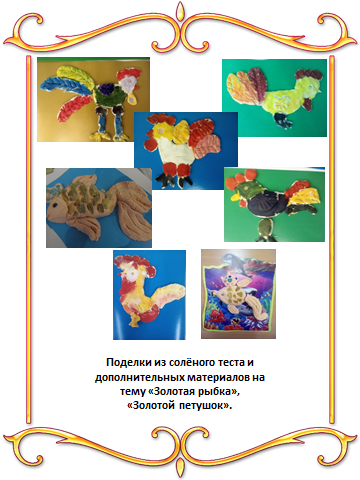 Образовательные области  интегрированы по основным направлениям:Наименование мероприятияФизическое развитие
Задачи: Совершенствовать общеразвивающие движения в процессе проведения подвижных игр и упражненийРазвивать пальчиковую моторику в процессе работы изобразительной деятельностью. Воспитывать желание совершенствовать свои физические качества, целеустремленность, развивать ловкость, быстроту, силу, выносливость.Подвижные игры «Море волнуется», Рыбаки и рыбки», «Коршун», «Шмель»,Народные игры: «Дедушка», «Заря заряница», «Ловись, рыбка», «Игра с «Петушком», «Колдун», «Рыбка в сети» Речевые подвижные игры «Подводное царство»; Физкультминутки;Пальчиковые гимнастики;Самомассаж.Речевое развитие
Задачи:Обогащать и расширять словарный запас детей; Формировать грамматический строй речи (используя игры на согласование числительных с существительными, с глаголами, на образование слов с уменьшительно-ласкательными суффиксами и т.д.);Помогать детям, овладевать средствами звуковой выразительности речи (темп, ударение, сила голоса, интонация); вырабатывать чёткую дикцию;Развивать умение составлять рассказ по картине, заучивать стихотворения, отрывки из произведений А.С. Пушкина;Упражнять в пересказе сказок А.С. Пушкина;Формировать умение у детей излагать свои мысли понятно для окружающих, используя распространённые предложения.Игра - фантазия: «Если бы я поймал золотую рыбку, то попросил бы …»;Дидактические игры:
«Золотая рыбка»; «Скажи  наоборот»;
«В синем море-океане»; «Кого не стало?»;
«Звуковая чехарда»; «Подбери схему»;
«Вспомни сказку»; «Кто скорее?»;Расширение активного словаря у детей в ходе чтения сказок А.С. Пушкина (знакомство со старославянскими словами в сказках и составление  картотеки крылатых фраз из произведений А. С. Пушкина;Интерактивная технология «Цепочка»: «Расскажите сказку А.С. Пушкина»  (пересказ произведения с опорой на картинки, схемы).Чтение и заучивание наизусть отрывка из поэмы  «Руслан и Людмила»  «У лукоморья дуб зелёный…»(с использованием мнемотехники).Познавательное развитие
Задачи:Способствовать формированию интереса к книгам, литературным произведениям;Познакомить детей с жизнью и творчеством великого русского поэта А. С. Пушкина;Воспитывать умение слушать и понимать литературные произведения, эмоционально откликаться на них.НОД:Ознакомление с окружающим «А. С. Пушкин – великий русский поэт»;Развитие речи «У лукоморья… Интегрированное занятие»;Художественная литература «Заучивание стихотворения. А.С. Пушкин «У Лукоморья дуб зеленый...»;Литературно-музыкальная викторина по сказкам А. С. Пушкина «Что за прелесть эти сказки!»;Чтение произведений А. С. Пушкина «Сказка о рыбаке и рыбке»;
«Сказка о мертвой царевне и о семи богатырях»;
«Сказка о царе Салтане, о сыне его славном и могучем богатыре князе Гвидоне Салтановиче и о прекрасной Царевне Лебеди»;
«Сказка о золотом петушке»;
«Сказка о попе и о работнике его Балде».прослушивание аудио сказок Пушкина;Составление словарика трудных слов из сказок;Рассматривание иллюстраций к сказкам А.С. Пушкина  «Пробуждение царевны», «Дочка царская жива!» Т.А. Маврина «Воротился старик ко старухе…» Т.А. Маврина «Избушка там на курьих ножках…» «Там ступа с Бабою Ягой…» Т.А. Маврина, «Царевна - Лебедь» М. Врубель «Бочка по морю плывет» И. Билибин «Тридцать три богатыря» И. Билибин «Царевна – Лебедь» И. Билибин «Сказка о попе и работнике его Балде»; «А.С. Пушкин в деревне» В.А. Серов, «А.С. Пушкин в Болдине» Н.В. Кузьмин, «Дуэль Пушкина с Дантесом»  А.А. Наумов, «Царевна - Лебедь» М. Врубель,
«Бочка по морю плывет» И. Билибин,
«Тридцать три богатыря» И. Билибин,
«Царевна – Лебедь» И. Билибин.Игры с палочками Кюзинера – выкладывание кораблика, золотой рыбки, учёного кота; игра «Посчитай-ка»;Совместная деятельность педагога с детьми: Беседы на тему «Путешествие по сказкам А.С. Пушкина», «Мода пушкинских времен», «Мои любимые сказки А.С. Пушкина». Социально-коммуникативное развитие
Задачи: способность совместно развертывать игру, согласовывая собственный игровой замысел с замыслами сверстников. Побуждать к проведению режиссерских игр, игр-фантазий.Развивать социально-личностные качества каждого ребёнка: коммуникативность, самостоятельность, наблюдательность, навыки элементарного самоконтроля.Воспитывать умение работать в одной команде, сопереживать и радоваться успеху, решать проблему сообща.Целевая экскурсия в детскую библиотеку;Интерактивная технология «Работа в парах»: Игра «Сложите картинку из сказки А.С. Пушкина»;Игра – драматизация «Старик и старуха» с использованием технологии «Аквариум» — «Расскажите, какая была старуха и какой старик»;Сюжетно-ролевая игра: «Библиотека».
Художественно-эстетическое развитие
Задачи:    Совершенствовать умение изображать предметы, передавая их форму, величину, строение, пропорции;     Совершенствовать умение изображать предметы и действия по памяти;   Развивать умение активно и творчески применять ранее усвоенные способы изображения в рисунке, лепке и аппликации, используя выразительные средства;    Развивать художественное восприятие произведений изобразительного искусства через знакомство с картинами русских художников;Закреплять знания об искусстве как виде творческой деятельности людей (изобразительное творчество, литература, музыка, мультфильмы);Привлекать детей к оформлению выставок в группе, изготовлению макетов;Познакомить с музыкальными произведениями по сказкам А.С. Пушкина.Художественно-продуктивная деятельность: Лепка из солёного теста  «Золотой петушок»,Лепка из пластилина «Белочка » с применением интерактивной технологии «Работа в малых группах» (тройках).Аппликация – экспериментирование  с различными материалами «Золотая рыбка».Аппликация  «Сказочные существа на дубе том» с применением приёма развития творческого воображения «склеивание».
Рисование  «Сказка о мертвой царевне и о семи богатырях»;
Слушание музыки:Прослушивание фрагментов из оперы Н. Римского-Корсакова «Золотой петушок»,  «Полет шмеля» Н.А. Римского-Корсакова, «Бой с коршуном» П.И. Чайковский балет «Лебединое озеро» финальная сцена, «Полька «Попрыгунья» С. Свиридов (первое чудо «Белочка»),вступление «Море» к опера «Садко»  Н.А. Римского – Корсакова, второе чудо «Тридцать три богатыря»,Слушание русской народной песни «Во саду ли, в огороде».Показ пальчикового тетра «Сказка о попе и о работнике его Балде».
Ручной труд: Изготовление книжки – самоделки «Герои сказок Пушкина»; Конструирование из бумаги по технике оригами: «Кораблик» - по мотивам сказки «О царе Салтане»; 
Конструирование «Терем»  из строительного материала.
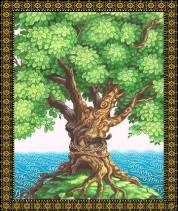 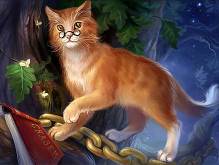 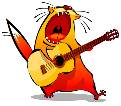 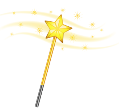 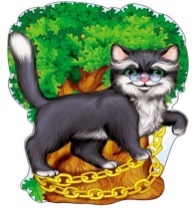 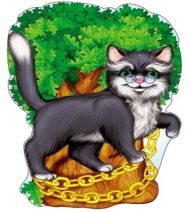 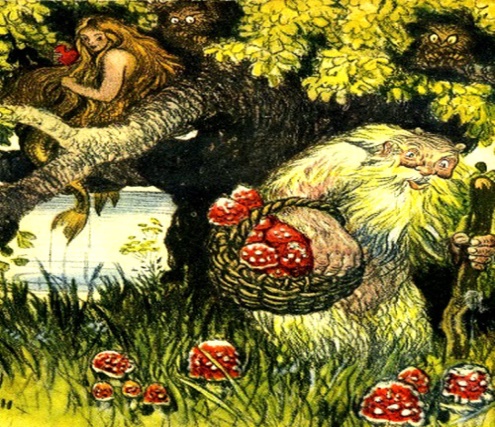 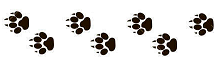 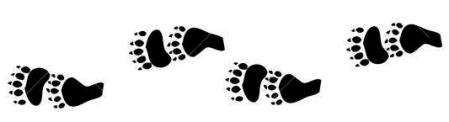 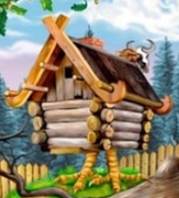 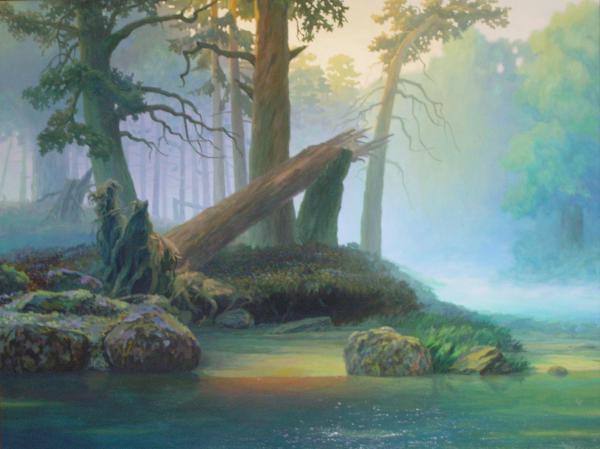 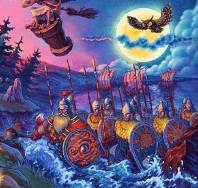 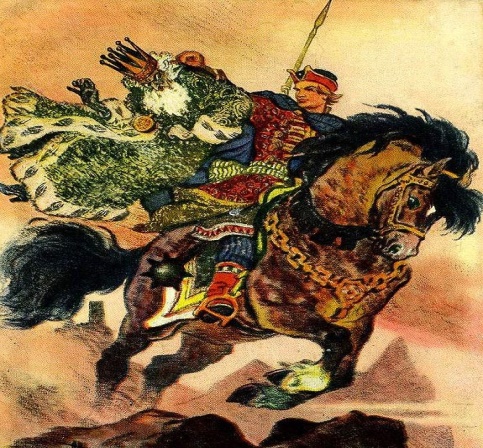 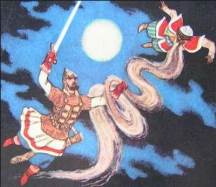 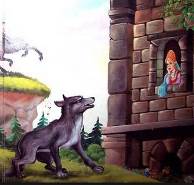 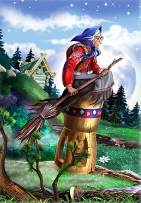 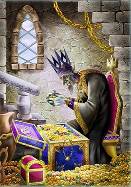 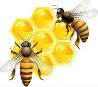 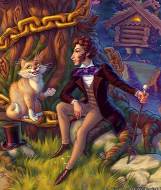 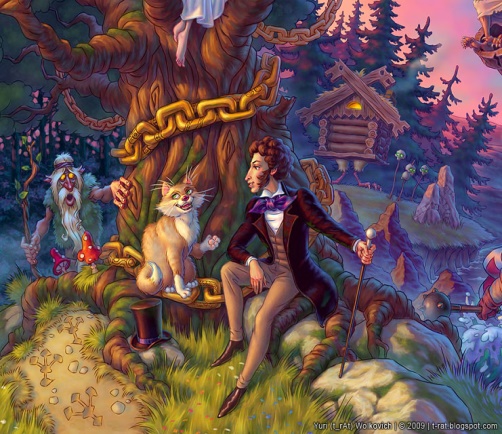 У лукоморья дуб зелёный;
Златая цепь на дубе том:И днём и ночью кот учёный,
Всё ходит по цепи кругом;
Идёт направо - песнь заводит,
Налево - сказку говорит.
Там чудеса: там леший бродит,
Русалка на ветвях сидит;
Там на неведомых дорожках
Следы невиданных зверей;
Избушка там на курьих ножках
Стоит без окон, без дверей;
Там лес и дол видений полны;
Там о заре прихлынут волны, 
На брег песчаный и пустой,И тридцать витязей прекрасных
Чредой из вод выходят ясных,
И с ними дядька их морской;
Там королевич мимоходом,
Пленяет грозного царя;
Там в облаках перед народом,
Через леса, через моря
Колдун несёт богатыря;
В темнице там царевна тужит,
А бурый волк ей верно служит;
Там ступа с Бабою Ягой,
Идёт, бредёт сама собой,
Там царь Кащей над златом чахнет;
Там русский дух... там Русью пахнет!
И там я был, и мёд я пил;
У моря видел дуб зелёный;
Под ним сидел, и кот учёный,
Свои мне сказки говорил.